                  บันทึกข้อความ 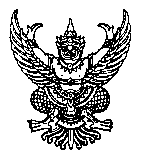 ส่วนราชการ......................................................................โทร....................................................................ที่....................................................................................วันที่......................................................................เรื่อง  ขอส่งรายงานการไม่ปฏิบัติตามข้อกำหนดเรียน  ประธานคณะกรรมการจริยธรรมการวิจัยในคน มหาวิทยาลัยธรรมศาสตร์  สาขาสังคมศาสตร์	ข้าพเจ้า.....................................................................สังกัด.............................................................ขอส่งรายงานการไม่ปฏิบัติตามข้อกำหนดของโครงการวิจัยเรื่อง (ชื่อโครงการวิจัยภาษาไทย)............................................................................................................................(ชื่อโครงการวิจัยภาษาอังกฤษ)..........................................................................................................................รหัสโครงการวิจัยที่ SSTU-EC ……../............ ซึ่งได้ผ่านการรับรองจากคณะกรรมการจริยธรรมการวิจัยในคน มหาวิทยาลัยธรรมศาสตร์ สาขาสังคมศาสตร์  เมื่อวันที่...................เดือน..............พ.ศ..............................
หนังสือรับรองหมดอายุวันที่............เดือน..............พ.ศ.............................. 	มีความประสงค์ขอส่งรายงานการไม่ปฏิบัติตามข้อกำหนด ทั้งนี้ได้แนบเอกสาร Electronic File แบบรายงานการไม่ปฏิบัติตามข้อกำหนด (แบบฟอร์มที่ SSF/21_1/2) บันทึกเป็น PDF และได้จัดส่งไปที่ 
e-mail: irbsctu@gmail.com  แล้วนั้น   	จึงเรียนมาเพื่อโปรดพิจารณากรณีหัวหน้าโครงการวิจัยเป็นนักศึกษาลงชื่อ...........................................................      (........................................................)         อาจารย์ที่ปรึกษาโครงการวิจัยลงชื่อ...........................................................      (........................................................)                 หัวหน้าโครงการวิจัย     